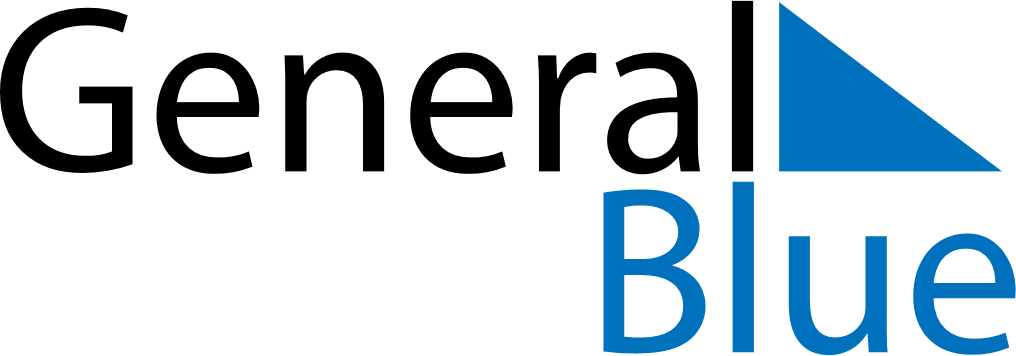 September 2019September 2019September 2019September 2019FranceFranceFranceSundayMondayTuesdayWednesdayThursdayFridayFridaySaturday1234566789101112131314151617181920202122232425262727282930